Российская Федерация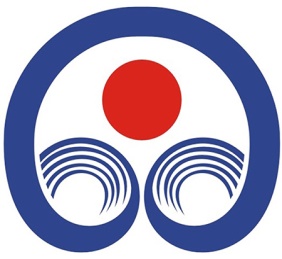 Общероссийская общественная организация«РОССИЙСКИЙ СОЮЗ СПОРТСМЕНОВЧлен Олимпийского комитета РоссииКрупнейшее общественное объединение олимпийцев 119992, г. Москва, Лужнецкая набережная, дом 8, офис 321Телефоны/факс: +7 925 274-06-19, + 7 919 027-49-12                                    e-mail: rossouzsport2@mail.ru Пресс-релиз.С 9 по 13 ноября 2020 года на территории Пермского края состоятся мероприятия Всероссийской экспедиции чемпионов под девизом «Малые города Большого спорта». Межрегиональный олимпийский проект проходит в рамках Всероссийской благотворительной программы «Олимпийские легенды - детям, молодежи и детскому спорту России». Стратегические партнеры программы - Министерство спорта Российской Федерации, Благотворительный фонд Елены и Геннадия Тимченко. Цель олимпийского проекта: содействие реализации федерального проекта «Спорт - норма жизни», подготовка Всероссийской конференции «Спортивное ПроДвижение» в поддержку массового детского спорта малых городов и сёл, поддержка старшего поколения, патриотическое воспитания молодежи на примерах олимпийских легенд, пропаганда физической культуры и спорта, легендарной истории отечественного спорта, привлечение детей и подростков к регулярным занятиям спортом, продвижение активного и здорового образа жизни, идеалов и ценностей олимпийского движения (таких как гуманизм, дружба, уважение и честная, справедливая игра).В 2020-м году все региональный акции программы посвящены 75-летию Победы в Великой Отечественной войне, роли советских спортсменов в разгроме немецко-фашистских захватчиков и 40-летию  Игр XX Олимпиады в Москве -1980. В мероприятиях в Кировской области и Пермском крае примут участие заслуженные мастера спорта: Смолеева Нина Николаевна, двукратная олимпийская чемпионка по волейболу, серебряный призёр Олимпийских игр, чемпионка мира, бронзовый призер чемпионата мира, победитель розыгрыша Кубка мира, четырехкратная чемпионка Европы, шестикратный победитель розыгрыша Кубка европейских чемпионов, семикратная чемпионка СССР, в 2006 году единственная из российских волейболисток введена в Волейбольный Зал славы в США; награждена орденом «Знак Почета», медалью «За трудовую доблесть», отличник физической культуры и спорта (г. Москва);  Жигилий Людмила Васильевна, олимпийская чемпионка по волейболу, двукратный призер чемпионатов мира, победитель розыгрыша Кубка мира, чемпионка Европы, двукратная чемпионка СССР, обладатель Кубка СССР, победитель розыгрыша Кубка европейских чемпионов, заслуженный мастер спорта России (г. Москва);Сумникова Ирина Владимировна, олимпийская чемпионка по баскетболу, бронзовый призер олимпийских игр, двукратный призер чемпионатов мира, двукратная чемпионка Европы, двукратный призер чемпионата Европы, двукратная чемпионка России, трехкратный призер чемпионата Венгрии, награждена медалью «За выдающиеся достижения и результаты в спорте», заслуженный мастер спорта СССР (г. Москва);Макогонова Ирина Петровна, олимпийская чемпионка по волейболу, призер чемпионата мира, призер Кубка мира, чемпионка Европы, серебряный призер чемпионата Европы, двукратный победитель розыгрыша Кубка Европейских чемпионов, пятикратная чемпионка СССР, двукратный призер чемпионов СССР, чемпионка Всемирной Универсиады, награждена орденом «Знак Почета», знаком «За заслуги перед Воронежской областью», заслуженный мастер спорта СССР (г. Воронеж);Прославленные спортсмены, заслуженные мастера спорта проведут встречи с молодыми спортсменами и спортивными активами на территории Пермского края:- 9 ноября 2020 года - в Перми;- 10 ноября 2020 года - в Нытве;- 11 ноября 2020 года - в Краснокамске;- 12 ноября 2020 года - в Сылве;- 13 ноября 2020 года - в Очере.Состоятся встречи в формате «вопрос-ответ», консультации по видам спорта. В малых городах именитые спортсмены познакомятся с инфраструктурой массового детского спорта, наградят почетными грамотами лучших молодых спортсменов и тренеров за вклад за высокие спортивные достижения, за личный вклад в подготовку спортивного резерва Кировской области и Пермского края. Заслуженные мастера спорта примут участие в автограф и фотосессиях, в пресс-конференциях для региональных СМИ.